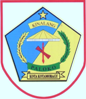 PERJANJIAN KINERJA TAHUN 2020Dalam rangka mewujudkan manajemen pemerintahan yang efektif, transparan dan akuntable serta berorientasi pada hasil, kami yang bertandatangan di bawah ini :Nama			: Ir. Sande Dodo, MTJabatan		: Plt. Kepala Dinas Pekerjaan Umum dan Penataan RuangSelanjutnya disebut pihak pertama, Nama			: Tatong BaraJabatan		: Walikota KotamobaguSelaku atasan langsung pihak pertama, selanjutnya disebut pihak kedua.Pihak pertama berjanji akan mewujudkan target kinerja tahunan sesuai lampiran perjanjian ini dalam rangka mencapai target kinerja jangka menengah seperti yang telah ditetapkan dalam dokumen perencanaan.Keberhasilan dan kegagalan pencapaian target kinerja tersebut menjadi tanggung jawab pihak pertama.Pihak kedua akan memberikan supervisi yang diperlukan serta akan melakukan evaluasi akuntabilitas kinerja terhadap capaian kinerja dari perjanjian ini dan mengambil tindakan yang diperlukan dalam rangka pemberian penghargaan dan sanksi.Kotamobagu                  2020PERJANJIAN KINERJA TAHUN 2020Kotamobagu,                  2020Pihak Kedua,Tatong BaraPihak Pertama,Ir. Sande Dodo, MTNo.SASARAN KINERJASASARAN KINERJAINDIKATOR KINERJAINDIKATOR KINERJATARGET(1)(2)(2)(3)(3)(4)1.Mempermudah capaian pendapatan asli daerah, perawatan dan pengadaan peralatan kebinamargaanMempermudah capaian pendapatan asli daerah, perawatan dan pengadaan peralatan kebinamargaanPersentase target PAD dan pengoperasian peralatan kebinamargaan yang maksimumPersentase target PAD dan pengoperasian peralatan kebinamargaan yang maksimum100%2.Terbangunnya akses jalan lingkunganTerbangunnya akses jalan lingkunganPersentase akses jalan lingkunganPersentase akses jalan lingkungan70%3.Berkurangnya titik longsorBerkurangnya titik longsorPersentase panjang talud dalam kondisi baikPersentase panjang talud dalam kondisi baik82%Presentase pembangunan turap di wilayah jalan penghubung dan aliran sungai rawan longsorPresentase pembangunan turap di wilayah jalan penghubung dan aliran sungai rawan longsor52,33%4.Meningkatnya jumlah KK yang terlayani air minum dan penurunan pencemaran air Tanah dan sungaiMeningkatnya jumlah KK yang terlayani air minum dan penurunan pencemaran air Tanah dan sungaiPersentase penduduk berakses air minumPersentase penduduk berakses air minum75%Persentase rumah tinggal bersanitasiPersentase rumah tinggal bersanitasi92,76%Proporsi rumah tangga dengan akses berkelanjutan terhadap air minum layak, perkotaan dan pedesaanProporsi rumah tangga dengan akses berkelanjutan terhadap air minum layak, perkotaan dan pedesaan75%5.Teraksesnya data base jalan dan jembatanTeraksesnya data base jalan dan jembatanPersentase jalan yang memiliki trotoar dan drainase/saluran pembuangan air (minimal 1,5 m)Persentase jalan yang memiliki trotoar dan drainase/saluran pembuangan air (minimal 1,5 m)7%Persentase sempadan jalan yang di pakai pedagang kaki lima atau bangunan rumah liarPersentase sempadan jalan yang di pakai pedagang kaki lima atau bangunan rumah liar40%Tersedianya data base jalan dan jembatanTersedianya data base jalan dan jembatan40%6.Menambah dan mempertahankan debit air irigasiMenambah dan mempertahankan debit air irigasiPersentase irigasi kabupaten dalam kondisi baikPersentase irigasi kabupaten dalam kondisi baik97%6.Menambah dan mempertahankan debit air irigasiMenambah dan mempertahankan debit air irigasiRasio jaringan irigasiRasio jaringan irigasi47,6%7.Menurunnya kerusakan jalan dan jembatanMenurunnya kerusakan jalan dan jembatanPersentase jalan kabupaten dalam kondisi baik ( > 40 KM/Jam)Persentase jalan kabupaten dalam kondisi baik ( > 40 KM/Jam)75%8.Menurunnya titik genangan air pada kawasan perkotaanMenurunnya titik genangan air pada kawasan perkotaanPersentase drainase dalam kondisi baik/ pembuangan aliran air tidak tersumbatPersentase drainase dalam kondisi baik/ pembuangan aliran air tidak tersumbat92,76%8.Tidak terjadi genangan>2 kali setahunTidak terjadi genangan>2 kali setahun92,76%92,76%9.Tersusunnya suatu sistem perencanaan tata ruang yang handal, kekinian dan berdasarkan peraturan perundangundangan yang berlakuTersusunnya suatu sistem perencanaan tata ruang yang handal, kekinian dan berdasarkan peraturan perundangundangan yang berlakuKetaatan terhadap RTRWKetaatan terhadap RTRW68%9.Tersusunnya suatu sistem perencanaan tata ruang yang handal, kekinian dan berdasarkan peraturan perundangundangan yang berlakuTersusunnya suatu sistem perencanaan tata ruang yang handal, kekinian dan berdasarkan peraturan perundangundangan yang berlakuPresentase diterimanya dokumen pengajuan persetujuan subtansi Revisi perda RTRW Kota Kotamobagu di Kementerian ATR/BPNPresentase diterimanya dokumen pengajuan persetujuan subtansi Revisi perda RTRW Kota Kotamobagu di Kementerian ATR/BPN100%9.Tersusunnya suatu sistem perencanaan tata ruang yang handal, kekinian dan berdasarkan peraturan perundangundangan yang berlakuTersusunnya suatu sistem perencanaan tata ruang yang handal, kekinian dan berdasarkan peraturan perundangundangan yang berlakuPresentase materi teknis Revisi Perda RTRW Kota Kotamobagu yang sesuai dengan peraturan Perundangan yang BerlakuPresentase materi teknis Revisi Perda RTRW Kota Kotamobagu yang sesuai dengan peraturan Perundangan yang Berlaku100%9.Tersusunnya suatu sistem perencanaan tata ruang yang handal, kekinian dan berdasarkan peraturan perundangundangan yang berlakuTersusunnya suatu sistem perencanaan tata ruang yang handal, kekinian dan berdasarkan peraturan perundangundangan yang berlakuPresentase peraturan Rencana Tata Bangunan dan Lingkungan Kota Kotamobagu yang sesuai dengan kebutuhan dan kondisi lokal dengan tetap memperhatikan keserasian dengan lingkungan sekitarPresentase peraturan Rencana Tata Bangunan dan Lingkungan Kota Kotamobagu yang sesuai dengan kebutuhan dan kondisi lokal dengan tetap memperhatikan keserasian dengan lingkungan sekitar100%10.Kondisi fungsi serta data base sungai dan sumber daya air lainnya yang baikKondisi fungsi serta data base sungai dan sumber daya air lainnya yang baikPersentase Kapasitas Kinerja dan Fungsi SungaPersentase Kapasitas Kinerja dan Fungsi Sunga25%10.Kondisi fungsi serta data base sungai dan sumber daya air lainnya yang baikKondisi fungsi serta data base sungai dan sumber daya air lainnya yang baikPersentase sempadan sungai yang dipakai bangunan liarPersentase sempadan sungai yang dipakai bangunan liar40%10.Kondisi fungsi serta data base sungai dan sumber daya air lainnya yang baikKondisi fungsi serta data base sungai dan sumber daya air lainnya yang baikPersentase tersedianya Data Base Sungai dan sumber daya airnyaPersentase tersedianya Data Base Sungai dan sumber daya airnya40%11.Meningkatnya kualitas konstruksi jalanMeningkatnya kualitas konstruksi jalanPersentase Kapasitas Jalan yang di TingkatkanPersentase Kapasitas Jalan yang di Tingkatkan72%11.Meningkatnya kualitas konstruksi jalanMeningkatnya kualitas konstruksi jalanPersentase kawasan pemukiman yang yang belum dapat dilalui kendaraan roda 4Persentase kawasan pemukiman yang yang belum dapat dilalui kendaraan roda 472%11.Meningkatnya kualitas konstruksi jalanMeningkatnya kualitas konstruksi jalanRasio panjang jalan dengan jumlah pendudukRasio panjang jalan dengan jumlah penduduk72%12.Pengembangan dan peningkatan kompetensi tenaga ahli dan tenaga terampil konstruksi serta badan usaha jasa konstruksiPengembangan dan peningkatan kompetensi tenaga ahli dan tenaga terampil konstruksi serta badan usaha jasa konstruksiPersentase Tenaga Ahli dan Badan Usaha di Bidang KonstruksiPersentase Tenaga Ahli dan Badan Usaha di Bidang Konstruksi25%13.Sistem pemanfaatan ruang yang sesuai dengan dokumen penataan ruang yang berlakuSistem pemanfaatan ruang yang sesuai dengan dokumen penataan ruang yang berlakuDiterimanya dokumen pengajuan persetujuan subtansi Revisi perda RTrw Kota Kotamobagu di Kemterian ATR/BPNDiterimanya dokumen pengajuan persetujuan subtansi Revisi perda RTrw Kota Kotamobagu di Kemterian ATR/BPN100%Materi teknis Revisi Perda RTRW Kota Kotamobagu yang sesuai dengan peraturan Perundangan yang BerlakuMateri teknis Revisi Perda RTRW Kota Kotamobagu yang sesuai dengan peraturan Perundangan yang Berlaku100%Peraturan Rencana Tata Bangunan dan Lingkungan Kota Kotamobagu yang sesuai dengan kebutuhan dan kondisi lokal dengan tetap memperhatikan keserasian dengan lingkungan sekitarPeraturan Rencana Tata Bangunan dan Lingkungan Kota Kotamobagu yang sesuai dengan kebutuhan dan kondisi lokal dengan tetap memperhatikan keserasian dengan lingkungan sekitar100%14.Terwujudnya kota hijau melalui peningkatan kualitas dan kuantitas Ruang Terbuka Hijau yang sesuai dengan karakteristik kotaTerwujudnya kota hijau melalui peningkatan kualitas dan kuantitas Ruang Terbuka Hijau yang sesuai dengan karakteristik kotaLuasan RTH publik sebesar 20% dari luas wilayah kota/kawasan perkotaanLuasan RTH publik sebesar 20% dari luas wilayah kota/kawasan perkotaan20%Rasio Ruang Terbuka Hijau per Satuan Luas Wilayah ber HPL/HGBRasio Ruang Terbuka Hijau per Satuan Luas Wilayah ber HPL/HGB0,02 RasioNOProgramAnggaranKeterangan1.Peningkatan sarana dan prasarana kebinamargaan752.650.000,00-2.Program pengembangan wilayah strategis dan cepat tumbuh1.674.300.000,00-3.Program Pembangunan turap/talud/brojong730.100.000,00-4.Program rehabilitasi/pemeliharaan talud/bronjong487.175.000,00-5.Program pengembangan kinerja pengelolaan air minum dan air limbah9.330.676.200,00-6.Program inspeksi kondisi Jalan dan Jembatan512.497.000,00-7.Program pengembangan dan pengelolaan jaringan irigasi, rawa dan jaringan pengairan lainnya1.200.253.000,00-8.Program rehabilitasi/pemeliharaan Jalan dan Jembatan8.553.810.000,00-9.Program Pembangunan Saluran Drainase/Gorong-gorong1.955.600.000,00-10.Program Perencanaan Tata Ruang829.825.600,00-11.Program Pembangunan Jalan dan Jembatan2.275.598.000,00-12.Program Peningkatan Jalan dan Jembatan13.174.635.981,00-13.Program Pengembangan Jasa Konstruksi195.829.200,00-14.Program Pengendalian Pemanfaatan Ruang136.800.000,00-15.Program Pengelolaan ruang terbuka hijau (RTH)800.100.000,00-